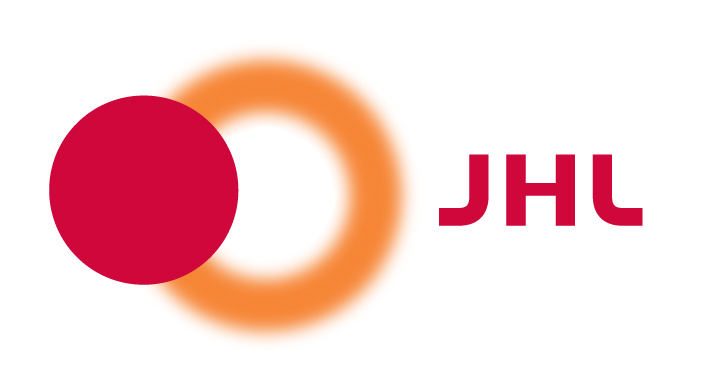 KUNNALLINEN PÄÄSOPIMUS Neuvotteluprosessi erimielisyysasioissaTämä työkirja on tarkoitettu yhdistyksille ja heidän neuvottelijoilleen Kunnallisen pääsopimuksen mukaisten virka- ja työehtosopimusten tulkinta- ja erimielisyysasioiden käsittelyyn.välitön neuvonpito (7 §)paikallisneuvottelut (8 §)keskusneuvottelut (9 §)Tätä työkirjaa voi muokata ja täydentää omien tarpeiden mukaan vastaamaan selvitettävää asiaa ja neuvottelija saa siitä itselleen valmiin dokumentin neuvottelujen eri vaiheista.Tässä työkirjassa on mallikuvat paikallisneuvottelu- ja keskusneuvottelupyynnöstä. Täytettävät asiakirjapohjat ovat erillisenä liitteenä.Lopussa on tarkistuslista neuvotteluissa tarvittavista asiakirjoista. Tarvittavat liitteet tulee liittää neuvottelupyyntöön.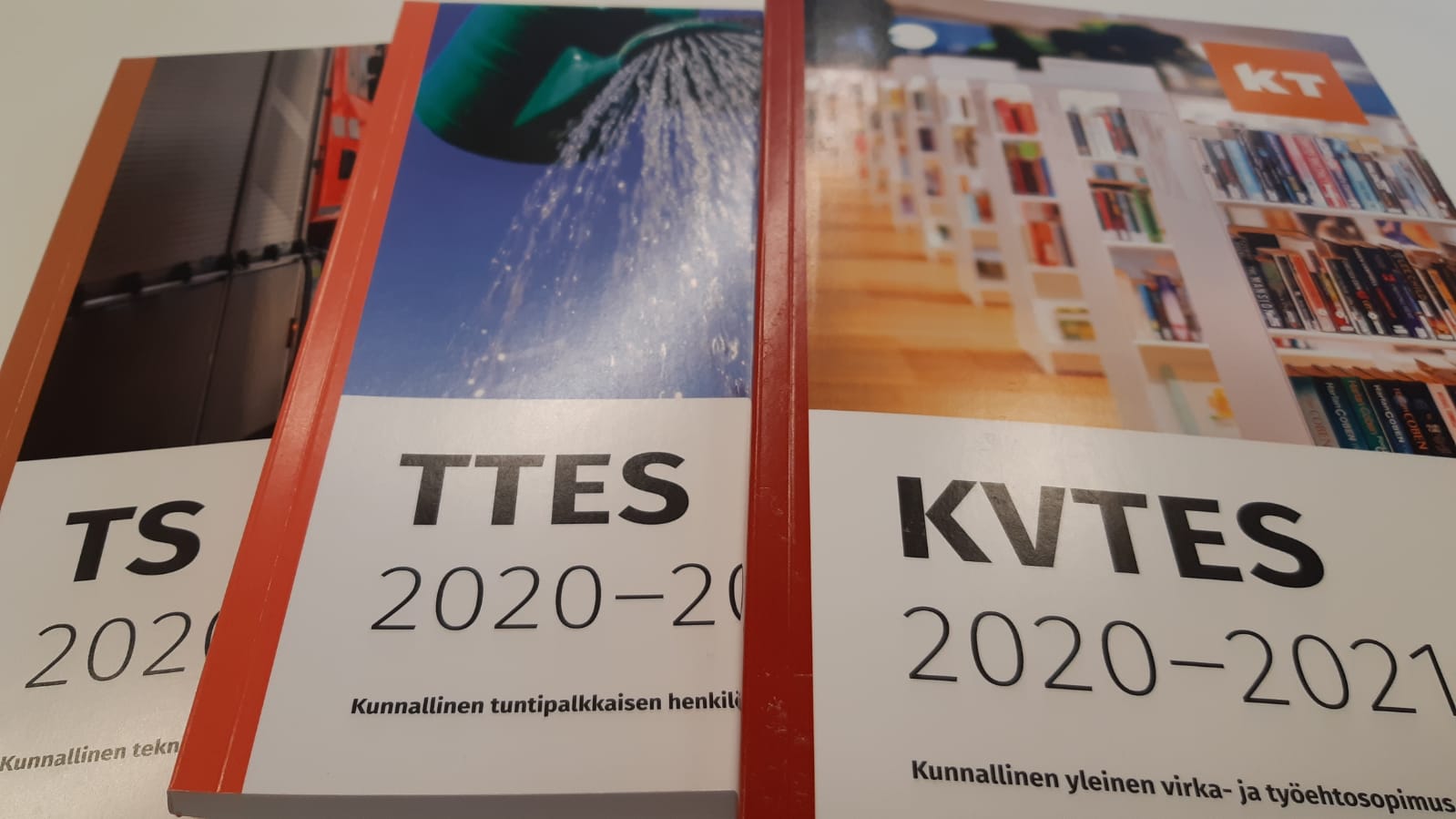 ERIMIELISYYSASIAN KÄSITTELY työnantaja____________________________________________________yhdistys______________________________________________________pääluottamusmies/luottamusmies_____________________________________________________________JHL:n jäsen/jäsenet, joita erimielisyys koskee:___________________________________________________________________________________________________________________________________________________________________________________________________________________________________________________Asia on tullut pääluottamusmiehen/luottamusmiehen selvitettäväksi __/__ 20__Asia koskee: palkkaatyöaikaavuosilomaavirka- ja työvapaitaperhevapaitamatkakustannustenkorvauksiamuuta, mitä: ________________________________________________Viranhaltijan/työntekijän oma selvitys asiasta_________________________________________________________________________________________________________________________________________________________________________________________________________________________________________________________________________________________________________________Luottamusmies/yhdistys selvittää viranhaltijalta/työntekijältä saatujen tietojen perusteella, mistä virka- ja työehtosopimuksen määräyksestä/määräyksistä on tulkintaa ja soveltamista koskeva erimielisyys________________________________________________________________________________________________________________________________________________________________________________________________________________________________________________________________________________________________________________________________________________________________________________________________________________________________________________________________________________________________________Tarvittavat asiakirjat, käytä apuna ”tarkistuslistaa” Viranhaltija/työntekijä antaa itsellään olevat, asian selvittämisen kannalta tarpeelliset asiakirjat_________________________________________________________________________________________________________________________________________________________________________________________________________________________________________________________________________________________________________________Pääluottamusmies/luottamusmies käy viranhaltijalta/työtekijältä saatujen selvitysten ja asiakirjojen perusteella työnantajan kanssa välittömän neuvonpidon.VÄLITÖN NEUVONPITO TYÖNANTAJA / PÄÄLUOTTAMUSMIES/LUOTTAMUSMIES__/__ 20__työnantaja: ____________________________________________________asema: _______________________________________________________Kirjataan kaikki neuvonpidossa esiin tulleet asian ratkaisemiseen vaikuttavat asiat_________________________________________________________________________________________________________________________________________________________________________________________________________________________________________________________________________________________________________________Välittömässä neuvopidossa on päästy yksimielisyyteen __ / __ 20__ Neuvonpidon tulos on tiedotettu jäsenelle __/__ 20__Välittömässä neuvonpidossa ei ole päästy yksimielisyyteen, yhdistyksen päätös paikallisneuvottelupyynnöstä työnantajalle __/__ 20__Jos asia ei selviä työnantajan ja pääluottamusmiehen/luottamusmiehen käymässä välittömässä neuvonpidossa, asia viedään yhdistyksen hallituksen käsittelyyn. On tärkeää, että asia valmistellaan huolella yhdistyksen hallituksen kokouksessa ennen paikallisneuvottelupyynnön jättämistä.Sen jälkeen yhdistys tekee päätöksen asian viemisestä pääsopimuksen mukaiseen paikallisneuvotteluun ja tekee siitä paikallisneuvottelupyynnön työnantajalle.YHDISTYS ON JÄTTÄNYT PAIKALLISNEUVOTTELUPYYNNÖN TYÖNANTAJALLE  __/__ 20__ Ohje: paikallisneuvottelupyyntö jätetään aina kirjaamon kautta kirjattunaPAIKALLISNEUVOTTELU __ /__ 20__ Työnantajan edustajat: __________________________________________________________________________________________________________________________Yhdistyksen edustajat: __________________________________________________________________________________________________________________________Kaikista neuvotteluista pidetään aina pöytäkirjaa jossatodetaan, että kysymyksessä on kunnallisen pääsopimuksen mukainen paikallisneuvottelukirjataan erimielisyyden kohteena oleva asiakirjataan esitetyt konkreettiset vaatimukset, esim. euromääräinen palkka, vuosiloman/lomarahan menetys jne.kirjataan asiat, joista ollaan yksimielisiä/erimielisiäkirjataan molempien osapuolten kannat perusteluineensovitaan neuvottelujen jatkosta ja siihen mennessä hankittavat lisäselvitykset tai todetaan neuvottelut päättyneiksisovitaan pöytäkirjan tarkastamisesta (jokainen osapuoli tarkastaa)Yhdistyksen perustelut ja kannat neuvottelun eri vaiheissa, erityisesti erimielinen kanta on kirjattava pöytäkirjaan tai sen liitteeksi ____________________________________________________________________________________________________________________________________________________________________________________________________________________________________________________Työnantajan perustelut: ___________________________________________________________________________________________________________________________________________________________________________________________________________________________________________________________________________________________________________________________________________________________________________________________________________________________________________Neuvottelun tulos:Paikallisneuvotteluissa on päästy yksimielisyyteen __ /__ 20__ Paikallisneuvottelun tulos on tiedotettu jäsenelle __ /__ 20__Paikallisneuvottelu jää erimieliseksi, yhdistyksen päätös keskusneuvottelupyynnöstä JHL:n Julkisten alojen toimialueelle __ / __ 20__YHDISTYS ON LÄHETTÄNYT KESKUSNEUVOTTELUPYYNNÖN PÄÄSOPIJAJÄRJESTÖLLE __/__ 20__Pyyntöön liitetään:kirjallinen keskusneuvottelupyyntö yhdistykseltäpaikallisneuvottelupyyntötarkastettu ja allekirjoitettu paikallisneuvottelupöytäkirja/-kirjatkaikki muut paikallisneuvotteluissa olleet asiakirjattarkistuslista asiaan liittyvistä asiakirjoistapöytäkirjaote yhdistyksen kokouksen päätöksestä pyytää keskusneuvottelujaPyyntö lähetetään liitteineen kirje: Julkisten ja hyvinvointialojen liitto JHL ry / kuntatiimiPL 101, 00531 HELSINKIsähköinen salattuna: keskusneuvottelut.kunta@jhl.fiTARVITTAVAT ASIAKIRJAT NEUVOTTELUIHIN, TARKISTUSLISTAPALKKAUStyösopimuspalkkalaskelmatyökokemus-, ammattiala- tai henkilökohtaisen lisän päätöstehtävänkuva/tehtävän arviointi harkinnanvaraisen henkilökohtaisen lisän arviointityövuoroluettelo/tuntikirjanpito (suunnitelma/toteuma) riittävän pitkältä ajaltasopimukset muista kuin työsopimuksella sovituista työsuhteen ehdoistamahdolliset paikalliset sopimuksettyöantajan rekrytointi-ilmoitus (kelpoisuus, hinnoittelukohdan määrittely)paikalliset sopimukset/käytännötTYÖAIKAtyösopimuspalkkalaskelmatyövuoroluettelo/tuntikirjanpito (suunnitelma/toteuma) riittävän pitkältä ajaltatyömääräykset (esim. ylityö)osa-aikatyösopimus ei työsopimuksella sovitut työsuhteen ehdot (esim. lisätyö, varallaolo)paikalliset sopimukset/käytännötVUOSILOMAtyösopimuspalkkalaskelmavuosiloman vahvistuspäätösvuosilomakirjanpitotyökokemuslisäpäätösvirka- ja työlomapäätöksetvuosilomaa koskevat paikalliset yleiset ohjeetpaikalliset sopimukset/käytännötVIRKA- JA TYÖVAPAAT SEKÄ PERHEVAPAATtyösopimuslääkärintodistuseläke- tai kuntoutustukipäätöksetKelan tai vakuutusyhtiön päätöksettapaturmailmoitus osa-sairauslomapäätösvapaasta tehty hakemus ja päätösMATKAKUSTANNUSTEN KORVAUKSETvakituinen työpiste/-pisteetvirkamatka- tai virantoimitusmatkamääräysoman auton käyttölupa/-sopimusselvitys matkan alkamis- ja päättymisajastaselvitys matkareitistäateriatiedotpäiväohjelma, mikäli kyse koulutuksesta, vierailusta ym.Työnantajan nimiosoitePAIKALLISNEUVOTTELUPYYNTÖPyydämme kunnallisen pääsopimuksen 8 §:n mukaisia paikallisneuvotteluja, koska X työnantajan ja X jäsenemme / jäsentemme välisissä neuvotteluissa ei ole päästy yksimielisyyteen.Erimielisyyden kohteena on….kirjataan erimielisyyden kohteena oleva asia virka- ja työehtosopimuksen soveltamisesta/tulkinnasta paikka ja aikayhdistyksen nimiallekirjoitukset (paikallisneuvottelupyynnön allekirjoittavat yhdistyksen viralliset nimenkirjoittajat)liitteet:Pyyntö liitteineen toimitetaan ensisijaisesti salattuna sähköpostilla keskusneuvottelut.kunta@jhl.fi tai postitseJulkisten ja hyvinvointialojen liitto JHL ry / kuntatiimi	
PL 101					
00531 HELSINKI				KESKUSNEUVOTTELUPYYNTÖPyydämme kunnallisen pääsopimuksen mukaisia keskusneuvotteluja, koska X työnantajan ja X yhdistyksen välisissä paikallisneuvotteluissa ei ole päästy yksimielisyyteen.Erimielisyyden kohteena on…..kirjataan erimielisyyden kohteena oleva asia virka- ja työehtosopimuksen soveltamisesta/tulkinnasta paikka ja aikayhdistyksen nimiallekirjoitukset(keskusneuvottelupyynnön allekirjoittavat yhdistyksen viralliset nimenkirjoittajat)liitteet: